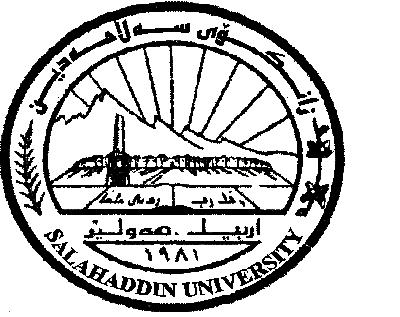              د. ليَزان زار فتح اللة                                            د.بةناز اسماعيل عد                            ث.ي.د.سيروان عارةب صادق              واذووى مامؤستا                                               سةرؤك بةش                                           راطري كؤليَذرؤذةكان8:30-9:309:30=10:3010:30-11:3011:30-12:3012:30-1:301:30-2:302:30-3:303:30-4:30شةمةيةك شةمةم.يؤنان ورؤمانم.يؤنان ورؤمانم.يؤنان ورؤمانم.يؤنان ورؤمانم نوى ى كوردم نوى ى كورددوو شةمةم نوى ى كوردم نوى ى كوردم نوى ى كوردم نوى ى كوردسىَ شةمةضوار شةمةم.يؤنان ورؤمانم.يؤنان ورؤمانثيَنج شةمةتويَذينةوةتويَذينةوةتويَذينةوةتويَذينةوةهةفتةى يةكةمهةفتةى يةكةمهةفتةى يةكةمهةفتةى يةكةمهةفتةى يةكةمهةفتةى يةكةمرِؤذكانرِيَكةوتتيؤرى ( 1 )ثراكتيك ( 2 )طؤرِينى  1-2كؤى وانةكان(1+2)شةمةثشوويةك شةمةدوو شةمةسىَ شةمةضوار شةمة1/2/20232ثيَنج شةمة2/2/2023ث. تويَذينةوة4هةفتةى دووةمهةفتةى دووةمهةفتةى دووةمهةفتةى دووةمهةفتةى دووةمهةفتةى دووةمرِؤذكانرِيَكةوتتيؤرى ( 1 )ثراكتيك ( 2 )طؤرِينى  1-2كؤى وانةكان(1+2)شةمةثشوويةك شةمة5/2/20236دوو شةمة6/2/20234سىَ شةمة7/2/2023ثشووضوار شةمة8/2/2023ثشووثيَنج شةمة9/2/2023ثشووث. تويَذينةوة4هةفتةى سيَيةمهةفتةى سيَيةمهةفتةى سيَيةمهةفتةى سيَيةمهةفتةى سيَيةمهةفتةى سيَيةمرِؤذكانرِيَكةوتتيؤرى ( 1 )ثراكتيك ( 2 )طؤرِينى  1-2كؤى وانةكان(1+2)شةمةثشوويةك شةمة12/2/20236دوو شةمة13/2/20234سىَ شةمة14/2/2023ضوار شةمة15/2/20232ثيَنج شةمة16/2/2023ث. تويَذينةوة4رِؤذكانرِيَكةوتتيؤرى ( 1 )ثراكتيك ( 2 )طؤرِينى  1-2	كؤى وانةكان(1+2)شةمةثشوويةك شةمة19/2/20236دوو شةمة20/2/20234سىَ شةمة21/2/2023ضوار شةمة22/2/20232ثيَنج شةمة23/2/2023ث. تويَذينةوة4